Zestaw tematów dla klasy 7 b, 7c , do realizacji w dniach od 27.04 2020 r. do 11.05.2020 r.Drodzy Uczniowie	Przed nami kolejne dni pracy zdalnej. Poniżej znajdziecie rozpisane kolejne tematyi zagadnienia, do realizacji.  Zależy mi abyście pracowali systematycznie i samodzielnie. Starajcie się przepracować jedną lekcję z matematyki dziennie, niektóre tematy przewidziane są na dwa dni. Nie zostawiajcie sobie pracy „na potem”, ponieważ to może spowodować nawarstwianie się zaległości!!!	Po powrocie do szkoły, mam nadzieję już niedługo, sprawdzę Wasze zeszyty, pod kątem systematyczności i kompletności notatek.Pamiętajcie, że zadania z szarym kółkiem i z gwiazdką nie są obowiązkowe, możecie je pominąć.	Nie musicie już przesyłać mi zdjęć waszej pracy w zeszytach, codziennie będę o godzinie 15 wskazywać kilka osób, które prześlą mi zdjęcie rozwiązanego konkretnego zadania z zeszytu lub z ćwiczeń Proszę odesłać zadania do godziny 16Kontaktować się będę z Wami poprzez grupę na Messengerze lub mailowo.  	Mój mail: gosiakargol83@gmail.comLekcja 1 była podana w zeszłym rozkładzie materiałuLekcja 2,3Temat: Działania na potęgachPodręcznik str. 233Pod poniższym linkiem można utrwalić poznane na wcześniejszych lekcjach prawa.                     https://szaloneliczby.pl/dzialania-na-potegach/ 1.Zapoznaj się z poniższą notatką  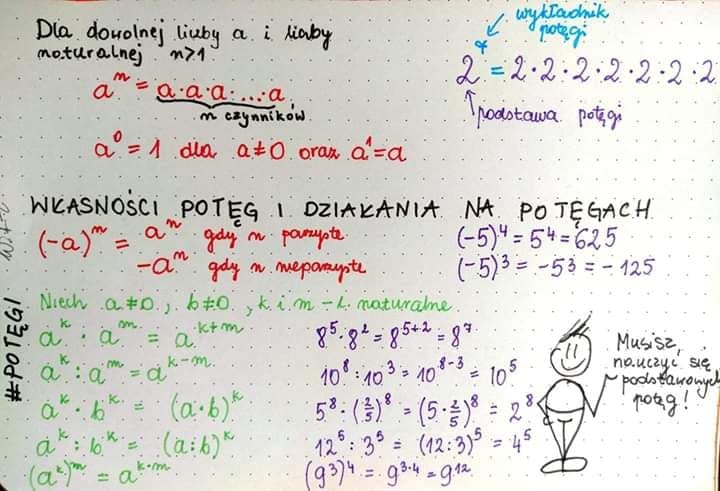 Znasz już pięć wzorów dotyczących działań na potęgach. Stosując te wzory, można uprościć wiele wydających się trudnych obliczeń . Proszę przepisać  do zeszytu wzory (zapisane na zielono) , które będziemy stosować .W zeszycie zapiszcie rozwiązania zadań od 1 do 19 strona 234-235Ćwiczenia str.55-56	Lekcja 4Temat: Notacja wykładnicza- wprowadzeniePodręcznik str. 237Obejrzyj uważnie film, przeanalizuj rozwiązania przykładów omawianych podczas niego oraz zapisz w zeszycie Zapamiętaj!https://www.youtube.com/watch?v=lAB0ndg1GMYProszę rozwiązywać zadanie 1-6 str 237-239Lekcja 5,6Temat: Notacja wykłądniczaPodręcznik str. 240Podczas dzisiejszej lekcji dowiesz się:czym jest potęga o wykładniku ujemnym,jak obliczać potęgi o wykładniku ujemnym,jak obliczać ułamki podniesione do potęgi o wykładniku ujemnym.Potęga o wykładniku ujemnymObejrzyj uważnie film, przeanalizuj rozwiązania przykładów omawianych podczas niego oraz zapisz w zeszycie Zapamiętaj!https://www.youtube.com/watch?v=iumRZ0dWi04&t=45sRozwiąż do zeszytu Ćwiczenie A i Ćwiczenie B str. 240 oraz zadanie 1-2 str 242 W drugiej części lekcji będziesz się uczyć:jak zamieniać jednostki długości i wagi z wykorzystaniem notacji wykładniczej, jak zamieniać jednostki powierzchni z wykorzystaniem notacji wykładniczej,jak zamieniać jednostki objętości z wykorzystaniem notacji wykładniczej.Proszę uważnie obejrzeć materiał z poniższego linku, razem z prowadzącym rozwiązać podane przykłady i je zapisz w zeszycie! Przepisz Zapamiętaj!https://www.youtube.com/watch?v=OK7dfs7vT3U&t=360sWykonaj i zapisz w zeszycie rozwiązania zadań z podręcznika: 3 -11 str. 242-243Ćwiczenia str.57-58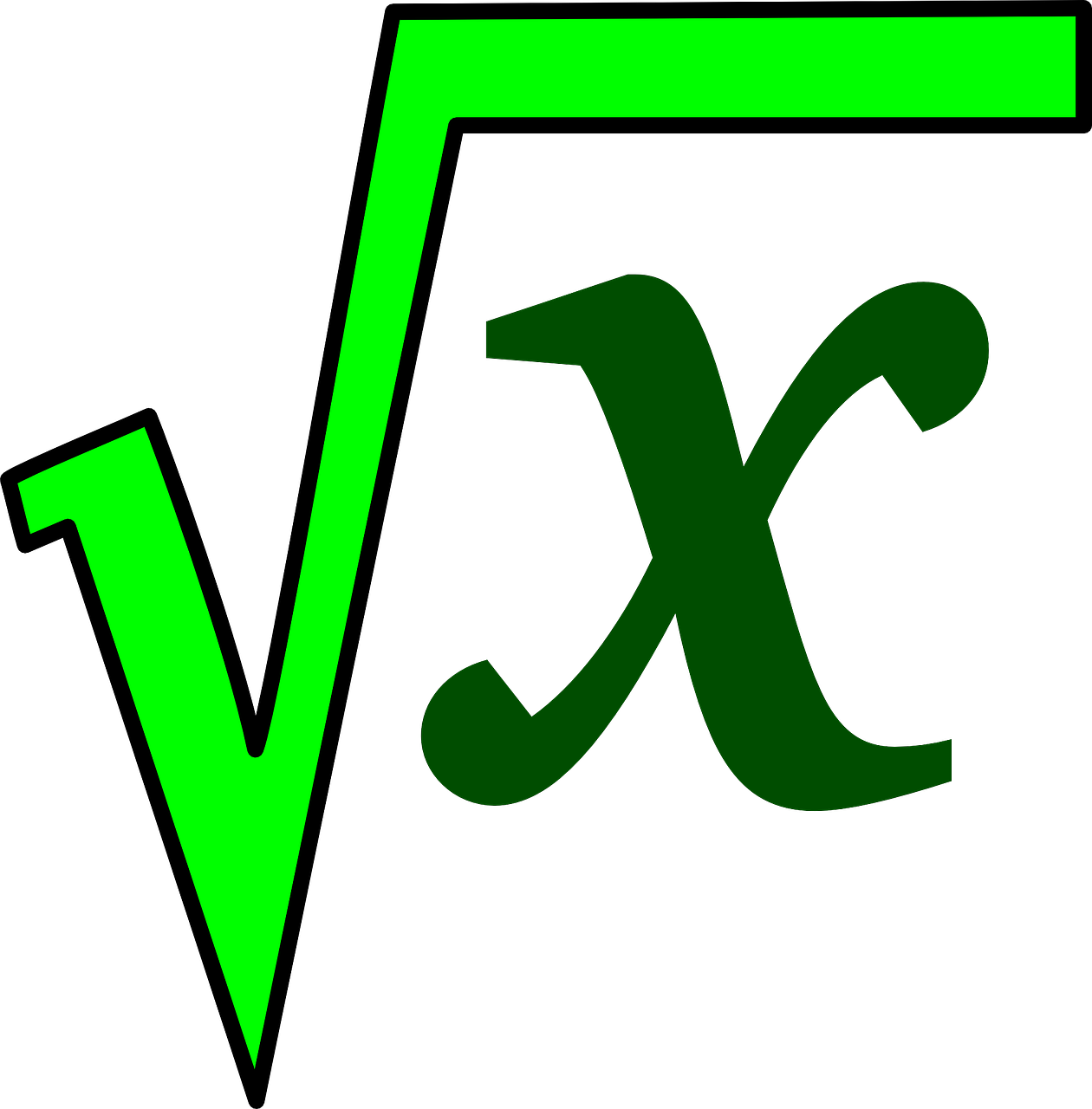 Lekcja 7,8Temat: PierwiastkiZapoznaj się potrzebną w tym rozdziale teorią, przeanalizuj rozwiązane przykładyPomocny linki:https://www.youtube.com/watch?v=vxlI9nnkejUhttps://www.youtube.com/watch?v=xJboguV5xBsNastępnie zapisz w zeszyciePierwiastek kwadratowy ( drugiego stopnia) to liczba nieujemna, która podniesiona do potęgi drugiej da nam liczbę podpierwiastkową. 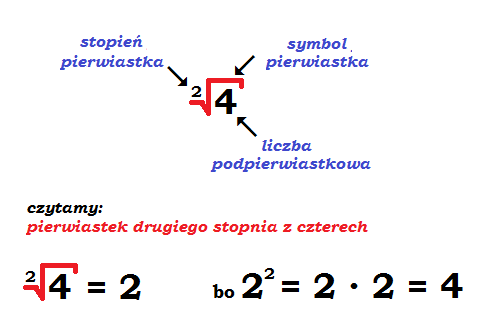 Pierwiastek trzeciego stopnia to liczba, która podniesiona do potęgi trzeciej da nam liczbę podpierwiastkową. 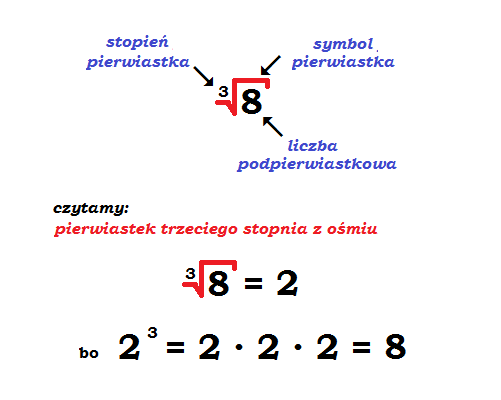 Zapoznaj się z poniższą tabelką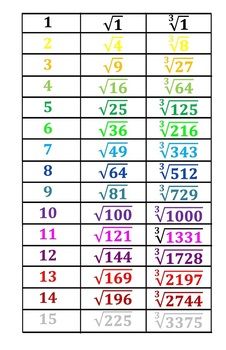 Zapamiętaj wartości dla pierwiastka √2=1,41√3=1,73Należy przeanalizować przykłady z podręcznika str.246-247We wszystkich przykładach pierwiastki były liczbami całkowitymi lub liczbami wymiernym. Nie zawsze jesteśmy w stanie wskazać taką liczbę wymierną, której kwadrat jest równy danej liczbie. Zanim przejdziesz do zadania 9 i 11 proszę zapoznać się z materiałemhttps://www.youtube.com/watch?v=pgPLx_qMrzAWyrażenia, w których występują pierwiastki, możemy przekształcać w podobny sposób jak wyrażenia algebraiczne. Dodawanie  i odejmowanie pierwiastków wykonujesz tak samo jak dodawanie x-ów.Zadania na lekcję 8, która przypada na 11.05.2020Zad 14-16 str.250Dodawanie i odejmowanie pierwiastków posiadających te same liczby podpierwiastkoweDodawanie i odejmowanie pierwiastków polega na dodaniu lub odjęciu tych liczb stojących przed pierwiastkami i przepisaniu liczby z pierwiastkiem. Przed każdym znakiem pierwiastka stoi pewna liczba. Nawet jak jej nie widzimy to domyślnie stoi przed pierwiastkiem liczba 1. W razie trudności odsyłam do strony:https://www.youtube.com/watch?v=BMUODqxKZZw